revised DRAFT AGENDADocument prepared by the Office of the UnionDisclaimer:  this document does not represent UPOV policies or guidance	Opening of the Session	Adoption of the agenda (document TWO/50/1 Rev.)	Short reports on developments in plant variety protection(a)	Reports from members and observers (document TWO/50/3)	-	Increasing participation of new members of the Union in the work of the TC and TWPs (document TWP/1/19)(b)	Report on developments within UPOV (document TWO/50/2)	Organization of the UPOV sessions (document TWP/1/24)	TGP documents (documents TWP/1/1 Rev. and TWO/50/11)Revision of TGP documents TGP/5:	Section 1: Model Administrative Agreement for International Cooperation in the Testing of Varieties –	Confidentiality of molecular information (document TWP/1/9)TGP/7:	Development of Test Guidelines –	Duration of DUS tests in the fruit sector (document TWP/1/11)–	Characteristics which only apply to certain varieties (document TWP/1/12)TGP/8:	Trial Design and Techniques Used in the Examination of Distinctness, Uniformity and Stability–	The Combined-Over-Years Uniformity Criterion (COYU) (document TWP/1/13)–	Data Processing for the Assessment of Distinctness and for Producing Variety Descriptions (document TWP/1/15)TGP/10:	Examining Uniformity–	Assessing Uniformity by Off-Types on the Basis of More than One Growing Cycle or on the Basis of Sub-Samples (document TWP/1/17 Rev.) TGP/14:	Glossary of Terms Used in UPOV Documents–	Illustrations for shape and ratio characteristics (document TWP/1/18) –	UPOV color groups (document TWO/50/4) 	Information and databases(a)	Variety description databases (document TWP/1/2) (b)	Electronic application systems (document TWP/1/3)(c)	UPOV information databases (document TWP/1/4)(d)	Exchange and use of software and equipment (document TWP/1/5)	Variety denominations (document TWP/1/6)	Molecular Techniques (document TWP/1/7)	Procedure for partial revision of UPOV Test Guidelines (document TWP/1/20)	Number of growing cycles in DUS examination (document TWP/1/21) 	Development of calculated thresholds for excluding varieties of common knowledge from the second growing cycle when COYD is used (document TWP/1/22)	Statistical methods for visually observed characteristics (document TWP/1/23)	Image analysis (document TWP/1/10) 	Management of variety collections (document TWP/1/14) 	Software for statistical analysis (document TWP/1/16)	Case study on minimum distances between vegetatively reproduced ornamental and fruit varieties (document TWO/50/8)	Characteristic expression between years or environments for ornamental varieties (document TWO/50/13)	Report on court cases dealing with technical matters (document TWO/50/9)	Defining color groups for grouping of varieties and organizing the growing trial (document TWO/50/5)	Experience with the RHS Colour Chart and possible future addition of colors (document TWO/50/12)	Experiences with new types and species (document TWO/50/10 and oral reports invited) 	Matters to be resolved concerning Test Guidelines adopted by the Technical Committee 	Proposals for partial revision/correction of Test GuidelinesOncidium (Oncidium Sw.; xOncidesa Hort.; xIonocidium Hort.; xZelenkocidium J.M.H.Shaw.) (Partial Revision) (document TWO/50/6)Phaleanopsis (Phalaenopsis Bl.) (Partial Revision) (document TWO/50/7)	Discussion on draft Test Guidelines (Subgroups)Alstroemeria (Alstroemeria L.) (Revision) (document TG/29/8(proj.2), the Netherlands to prepare a document)Berberis (Berberis L.) (Revision) (document TG/68/4 (proj.1), France to prepare a document)Calendula (Calendula L.) (document TG/CALEN(proj.2), Japan to prepare a document)*Coleus (Plectranthus scutellarioides (L.) R. Br.) (document TG/SOLEN_SCU(proj.2), Japan to prepare a document)Coreopsis (Coreopsis L.) (document TG/COREO(proj.1), the United Kingdom to prepare a document)Gazania (Gazania Gaertn.) (document TG/GAZAN(proj.2), South Africa to prepare a document)*Grevillea (Grevillea R. Br. corr. R. Br.) (document TG/GREVI(proj.6), Australia to prepare a document)*Guzmania (Guzmania Ruiz et Pav.) (Revision) (document TG/182/4(proj.3), the Netherlands to prepare a document)*Hardy Geranium (Geranium L.) (document TG/GERAN(proj.3), the United Kingdom to prepare a document)Hydrangea (Hydrangea L.) (Revision) (document TG/133/5(proj.2), France to prepare a document)Kangaroo Paw (Anigozanthos Labill.) (Revision) (document TG/175/4(proj.1), Australia to prepare a document)Lagerstroemia (Lagerstroemia L.) (document TG/95/4 (proj.1), France to prepare a document)Ranunculus (Ranunculus L.) (document TG/RANUN(proj.1), Japan to prepare a document)*Zinnia (Zinnia L.) (document TG/ZINNIA(proj.7), Mexico to prepare a document)	Recommendations on draft Test Guidelines	Guidance for drafters of Test Guidelines (document TWP/1/8)	Date and place of the next session	Future program	Adoption of the Report on the session (if time permits) 	Closing of the session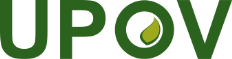 EInternational Union for the Protection of New Varieties of PlantsTechnical Working Party for Ornamental Plants and Forest TreesFiftieth Session
Victoria, British Columbia, Canada, September 11 to 15, 2017TWO/50/1 Rev.Original:  EnglishDate:  September 4, 2017